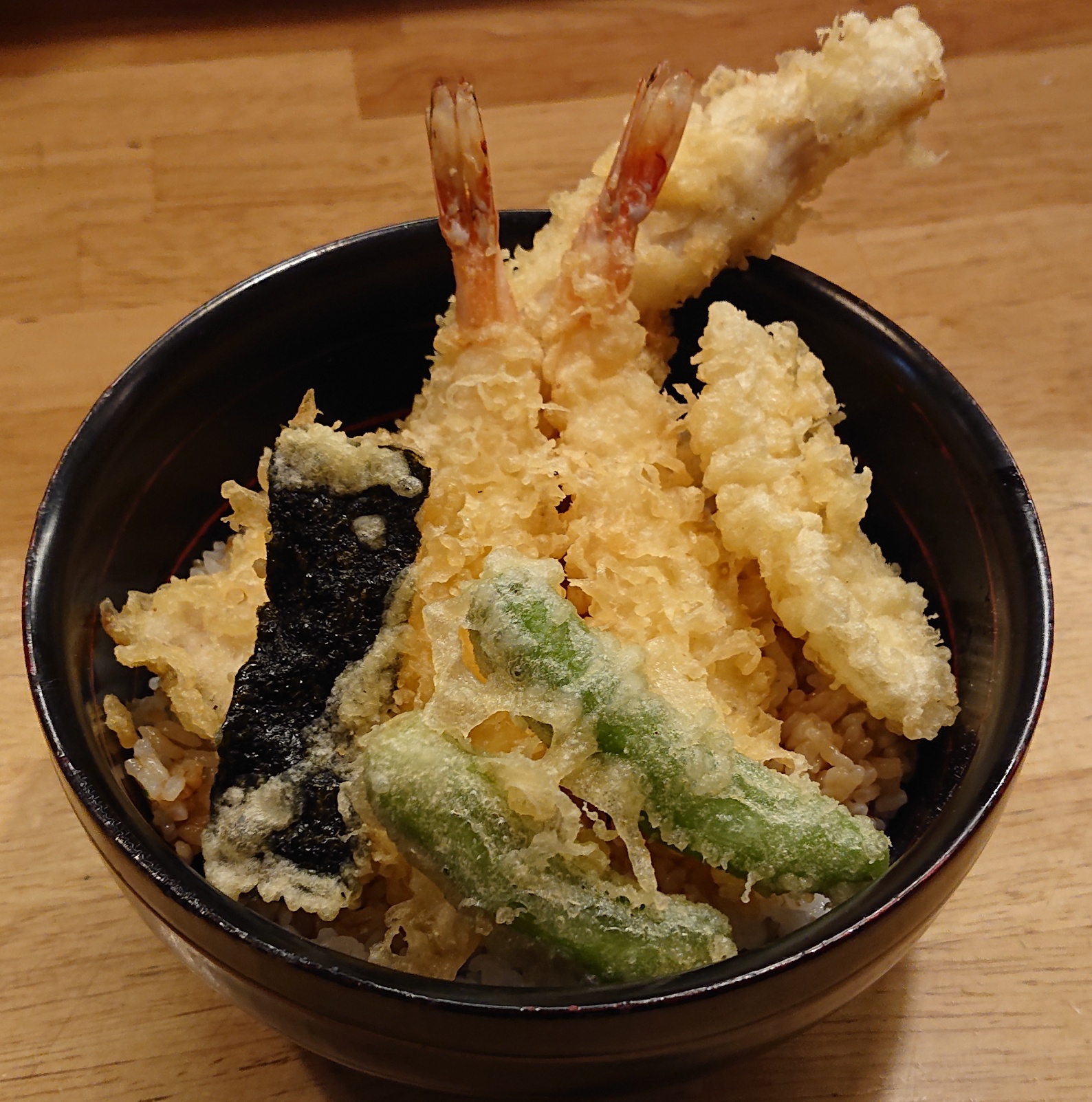 上天丼　　　　１４８０円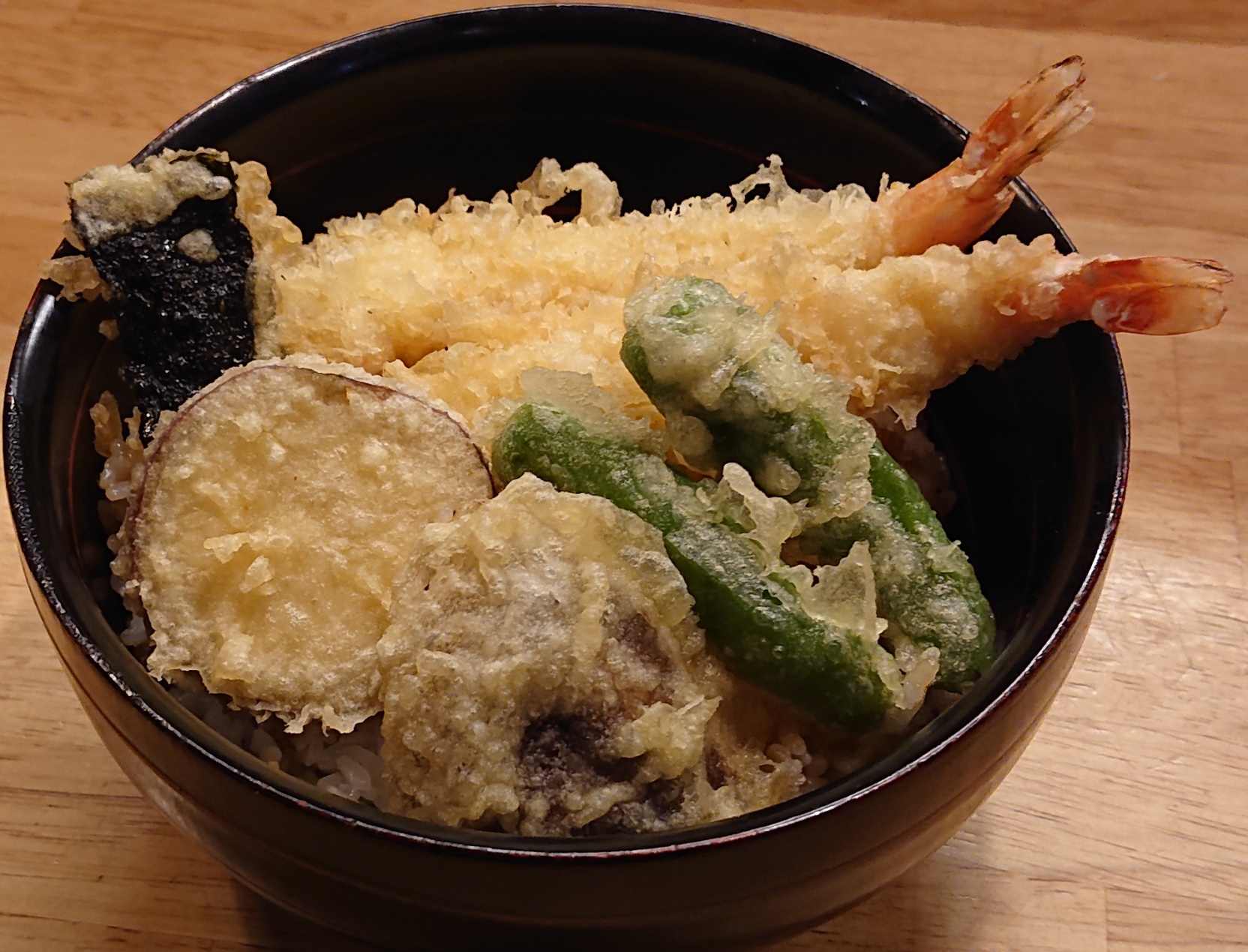 天丼　　９８０円